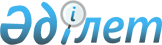 "Қазақстан Республикасының кейбiр заңнамалық актiлерiне өсiмдiктердi қорғау мәселелерi бойынша өзгерiстер мен толықтырулар енгiзу туралы" Қазақстан Республикасының Заңының жобасы туралыҚазақстан Республикасы Үкіметінің 2004 жылғы 20 наурыздағы N 361 қаулысы      Қазақстан Республикасының Yкiметi қаулы етеді: 

      "Қазақстан Республикасының кейбiр заңнамалық актiлерiне өсiмдiктердi қорғау мәселелерi бойынша өзгерiстер мен толықтырулар енгiзу туралы" Қазақстан Республикасы Заңының жобасы Қазақстан Республикасының Парламентi Мәжiлiсiнiң қарауына енгізілсін.       Қазақстан Республикасының 

      Премьер-Министр і 

Жоба    Қазақстан Республикасының Заңы  Қазақстан Республикасының кейбiр заңнамалық актiлерiне өсiмдiктердi қорғау мәселелерi бойынша өзгерiстер мен толықтырулар енгiзу туралы       Қазақстан Республикасының мынадай заңнамалық актiлерiне өзгерiстер мен толықтырулар енгiзiлсiн: 

      1. "Лицензиялау туралы" Қазақстан Республикасының 1995 жылғы 17 сәуiрдегi Заңына (Қазақстан Республикасы Жоғарғы Кеңесiнiң Жаршысы, 1995 ж., N 3-4, 37-құжат; N 12, 88-құжат; N 14, 93-құжат; N 15-16, 109-құжат; N 24, 162-құжат; Қазақстан Республикасы Парламентiнiң Жаршысы, 1996 ж., N 8-9, 236-құжат; 1997 ж., N 1-2, 8-құжат; N 7, 80-құжат; N 11, 144, 149-құжаттар; N 12, 184-құжат; N 13-14, 195, 205-құжаттар; N 22, 333-құжат; 1998 ж., N 14, 201-құжат; N 16, 219-құжат; N 17-18; 222, 224, 225-құжаттар; N 23, 416-құжат; N 24, 452-құжат; 1999 ж., N 20, 721, 727-құжаттар; N 21, 787-құжат; N 22, 791-құжат; N 23, 931-құжат; N 24, 1066-құжат; 2000 ж., N 10, 248-құжат; N 22, 408-құжат; 2001 ж., N 1, 7-құжат; N 8, 52-құжат; N 13-14, 173, 176-құжаттар; N 23, 321-құжат; N 24, 338-құжат; 2002 ж., N 2, 17-құжат; N 15, 151-құжат; N 19-20, 165-құжат; 2003 ж., N 1-2, 2-құжат; N 4, 25-құжат; N 6, 34-құжат; N 10; 50-51-құжаттар; N 11, 69-құжат; N 14, 107-құжат; 2004 ж., N 2, 9-құжат): 

      9-баптың 1-тармағы 53) тармақшасында "пестицидтердi (улы химикаттарды)" деген сөздерден кейiн "өндiру (формуляциялау), сату және" деген сөздермен толықтырылсын. 

      2. "Өсiмдiктердi қорғау туралы" Қазақстан Республикасының 2002 жылғы 3 шiлдедегi Заңына (Қазақстан Республикасы Парламентiнiң Жаршысы, 2002 ж., N 13-14, 140-құжат): 

      1) 1-бапта: 

      мынадай мазмұндағы 11-1) тармақшамен толықтырылсын: 

      "11-1) пестицидтердi (улы химикаттарды) өндiру (формуляциялау) - дайын компоненттердiң негiзiнде пестицидтердi (улы химикаттарды) дайындаудың технологиялық процесi;"; 

      20) тармақша мынадай редакцияда жазылсын: 

      "20) фитосанитарлық мониторинг - зиянды және ерекше қауiптi зиянды организмдердiң дамуы мен таралуын зерттеудi, байқауды, есепке алуды, сондай-ақ олардың негiзiнде фитосанитарлық болжам әзiрлеудi қамтитын iс-шаралар жүйесi;"; 

      мынадай мазмұндағы 20-1) тармақшамен толықтырылсын: 

      "20-1) фитосанитарлық болжам - фитосанитарлық iс-шараларды жүргiзудiң мерзiмдерi мен көлемiн жоспарлау мақсатында зиянды және ерекше қауiптi зиянды организмдердiң ықтимал таралуы мен даму дәрежесiн алдын ала айқындау;"; 

      2) 6-баптың 1-тармағында: 

      1) тармақшада "бағдарламаларды" деген сөзден кейiн "және нормативтiк құқықтық актiлердi" деген сөздермен толықтырылсын; 

      мынадай мазмұндағы 3-1) тармақшамен толықтырылсын: 

      "3-1) пестицидтердi (улы химикаттарды) өндiру (формуляциялау), сату және қолдану жөнiндегi қызметтi лицензиялау ережесiн әзiрлеу және бекiту;"; 

      10) тармақшада "пестицидтердi (улы химикаттарды)" деген сөздерден кейiн "өндiру (формуляциялау), сату және" деген сөздермен толықтырылсын; 

      3) 10-баптың 1-тармағы мынадай мазмұндағы 1-1) тармақшамен толықтырылсын: 

      "1-1) фитосанитарлық болжамның жасалуын;"; 

      4) 12-баптың 1-тармағы мынадай редакцияда жазылсын: 

      "1. Пестицидтердi (улы химикаттарды) өндiру (формуляциялау), әкелу, сақтау, сату, тасымалдау және қолдану, сондай-ақ олардың тiркеу және өндiрiстiк сынауларды жүргiзу мемлекеттік фитосанитарлық бақылауға жатады."; 

      5) 14-баптың 1-тармағы 2) тармақшасында және 3-тармағында "пестицидтерді (улы химикаттарды)" деген сөздерден кейiн "өндiру (формуляциялау), сату және" деген сөздермен толықтырылсын; 

      6) 20-баптың 1-тармағы екiншi бөлiгiнiң 1) тармақшасында "ерекше қауiптi" деген сөздердiң алдынан "зиянды және" деген сөздермен толықтырылсын.       Қазақстан Республикасының 

      Президентi 
					© 2012. Қазақстан Республикасы Әділет министрлігінің «Қазақстан Республикасының Заңнама және құқықтық ақпарат институты» ШЖҚ РМК
				